ZVEME VÁS SRDEČNĚ na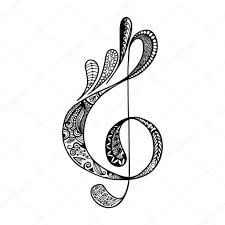 	JARNÍ	KONCERTHudební vystoupenía Výstava výtvarných prací dětí z Lázusobota 6. dubna 201917 hodin, obecní sál v LázuVstupné dobrovolné.